В стилі піжамної вечірки пройшло свято Миколая у старшій групі #1.Музичний керівник Голян Х.Вихователі Хмарук М.А., Зварич Ю. Р.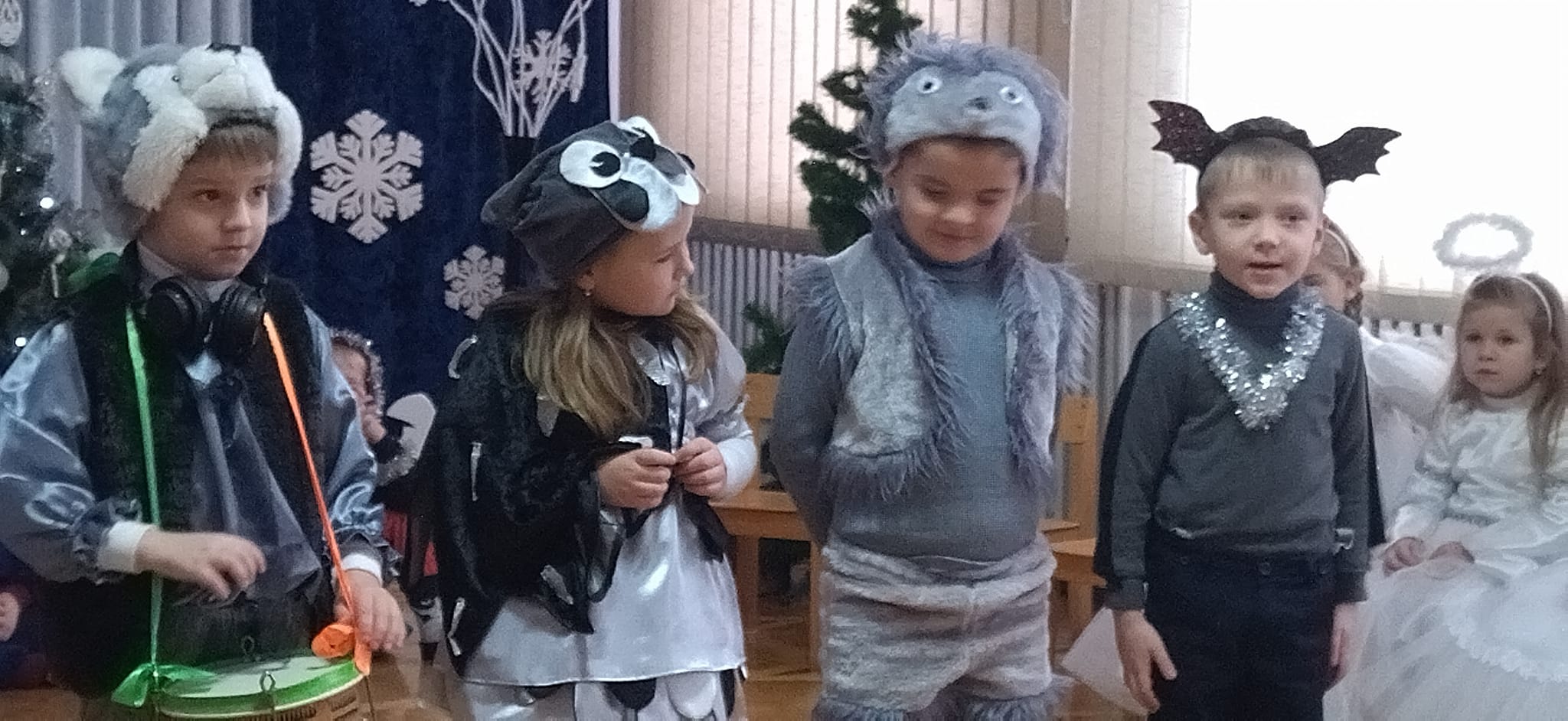 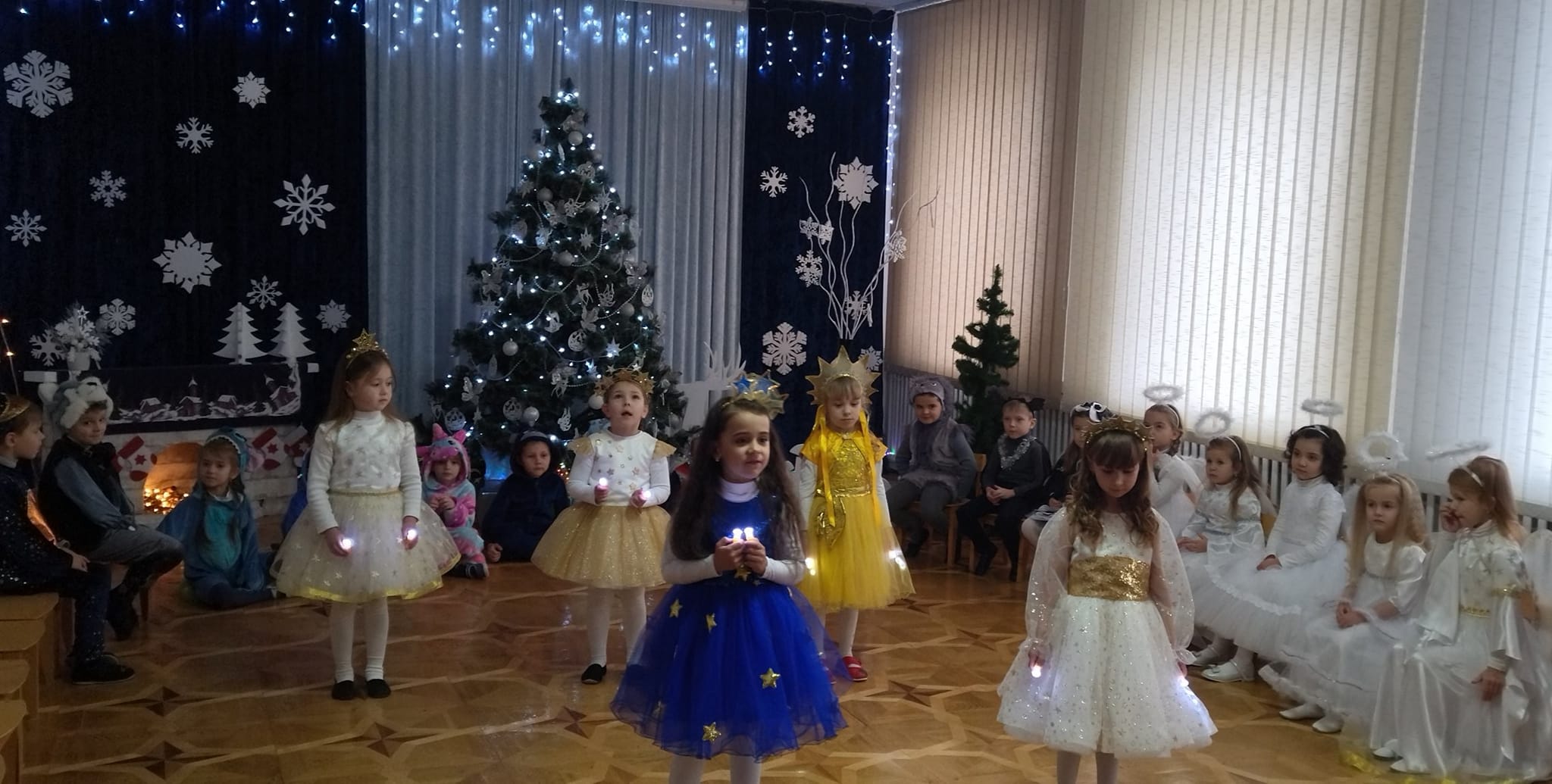 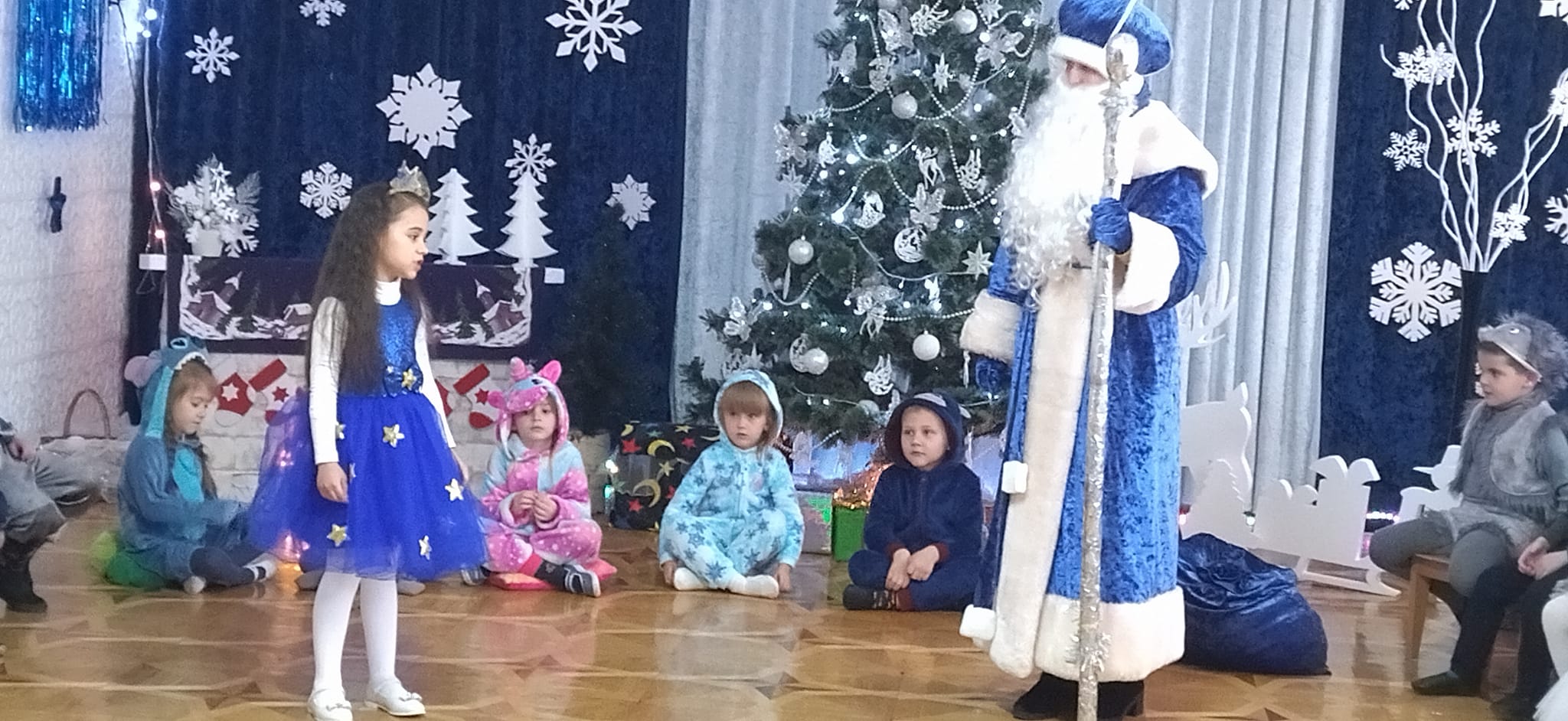 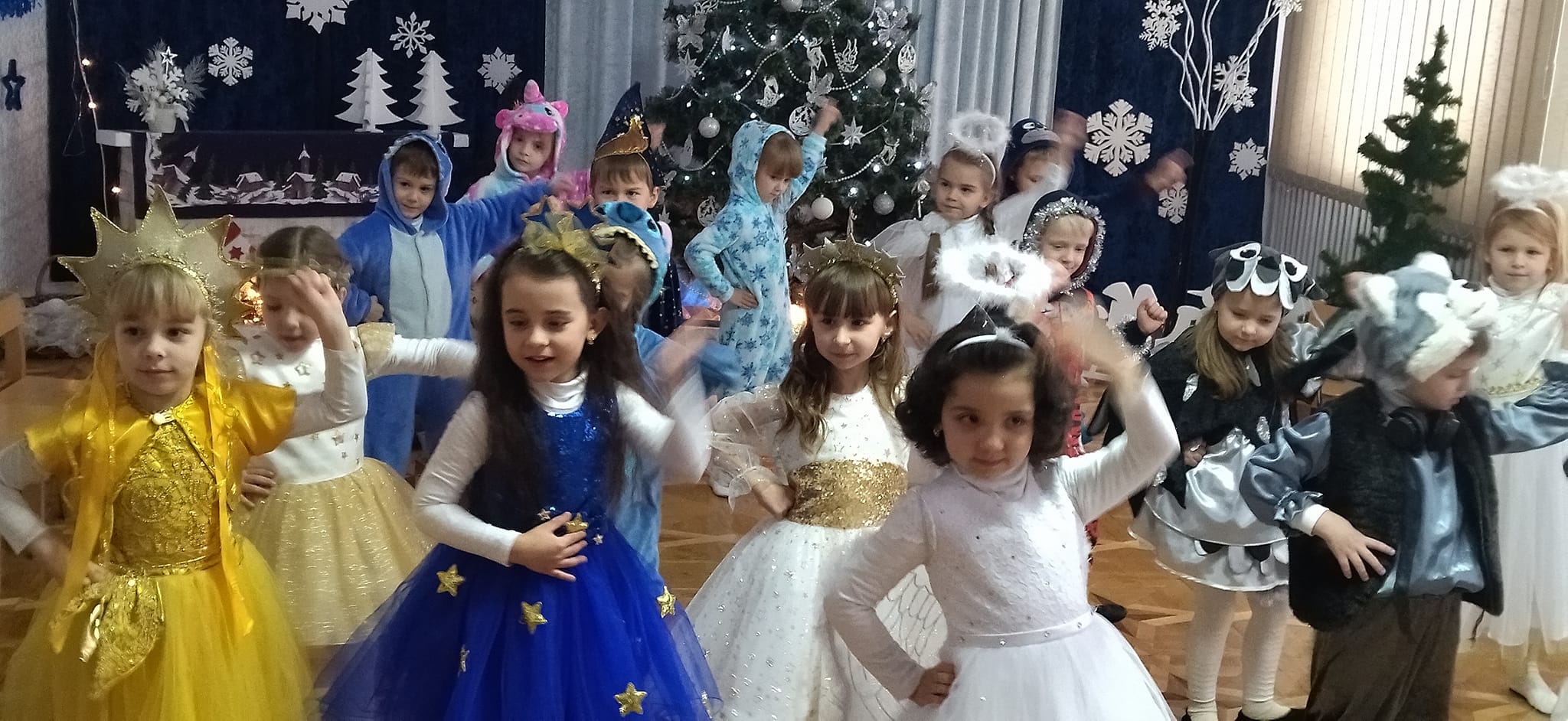 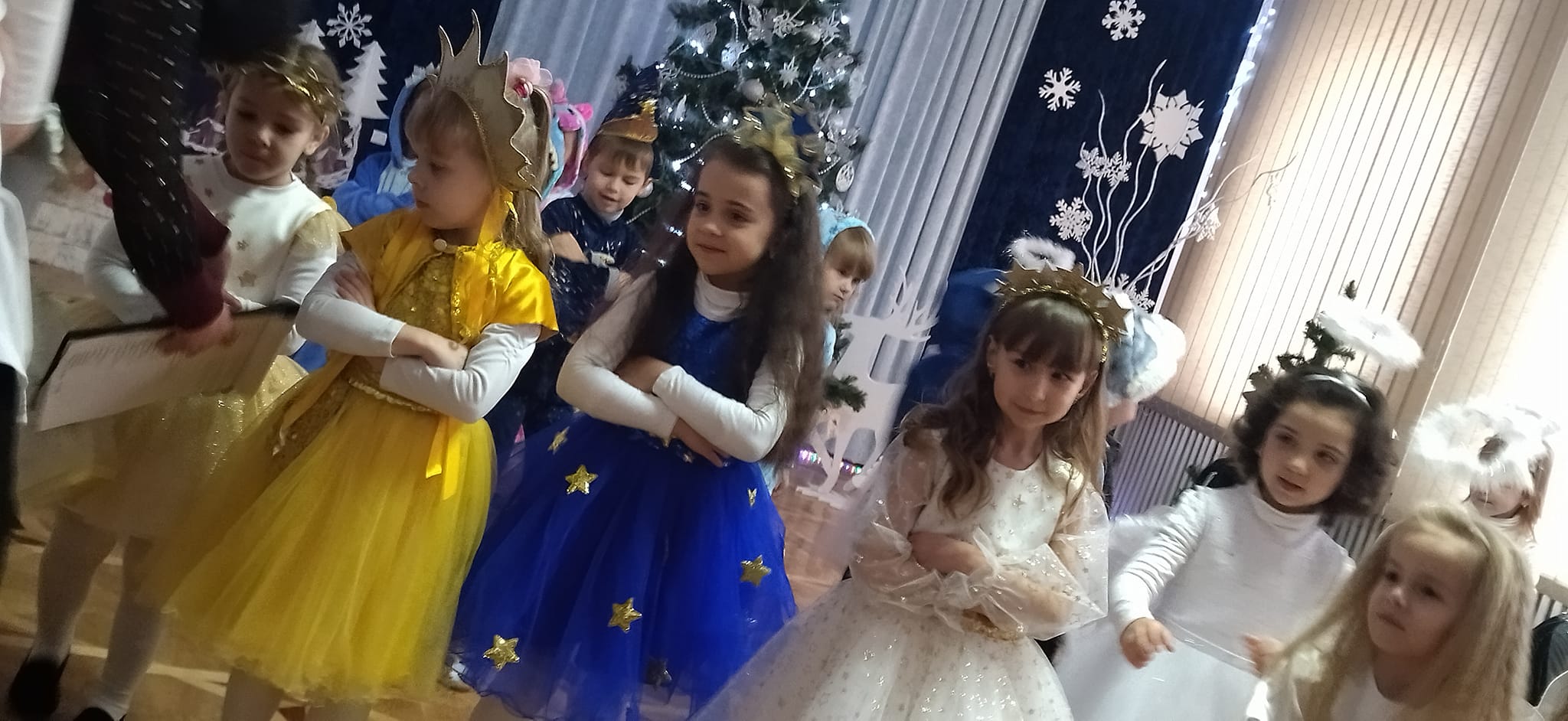 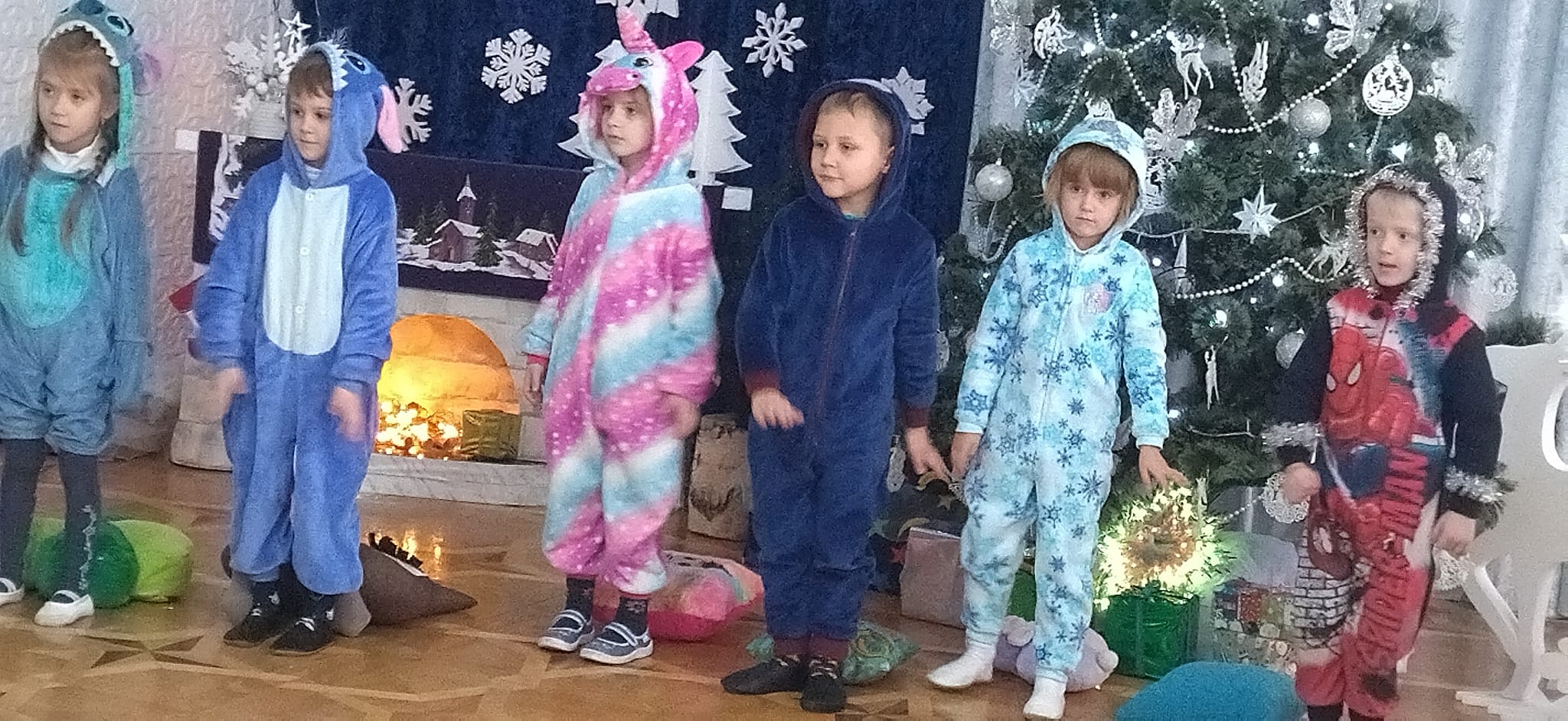 